Відділ освітиКозівської районної державної адміністрації(сценарій екологічної агітбригади «Крокус»)Підготувала:ЗДВР, вчитель біології та «Уроків для сталого розвитку»Козівської ЗОШ І-ІІІ ст №2Атаманчук Надія Любомирівна2015Екологічна агітбригада «Ліс – скарбниця життя»Мета: поглибити знання школярів про значення лісу в природі та житті людини, дати учням корисні поради щодо бережливого ставлення до нього; пропагувати ідеї стійкого розвитку серед молоді; розвивати творчі здібності, екологічне мислення, комунікативні навички; виховувати любов та бережливе ставлення до природи.Місце проведення: актова зала.Обладнання: мультимедійний проектор, ноутбук, мультимедійна презентація, штучна гілочка хвойних, кошик з квітами, вода, аркуш паперу. (вихід під музику )1: Світ прекрасний навколо тебе – Сонце ясне і синє небо,Птахи і звірі, ліси і ріки – Нехай він буде таким навіки!2: Нехай людина добро приносить –Бо світ навколо любові просить.І ти, людино,  не спотвори, душею й серцем  добро твори!(пісня «Даруй добро») Даруй добро, на цілий світДаруй добро, віддай, що маєшДаруй добро, багато літНехай зоря твоя палаєприєднуються усі учасники агітбригади)3.На сцені вас вітає радо4.Екологічна агітбригада Козівської школи №2Разом : «Крокус»:Екологів команда, рішучих, охочих, кмітливих, успішних, сміливих!3. Ми, як ці ніжні квіточки ранньою весною, даруємо надію на чисте довкілля та  відродження для байдужих людських сердець. 4. Сіємо зерна екологічної культури та вихованняНаш девіз: Про своє майбутнє дбаймо!Природу ми охороняймо!Щасливо жити хочем ми,Стійким же розвитком іди!І що ми сьогодні покажемо, про що розкажемо? Знову про екологічні проблеми?Ні, про екологічні проблеми досить говорити – треба діяти!І допоки кожен з нас не змінить принципу свого життя!Допоки кожен з нас не берегтиме усі скарби матінки – природи!Екологічні проблеми за нас ніхто не вирішить!Тому й покажемо, і розкажемо, щоб кожен з нас, хто чує, кожен, хто нас бачить – через серце своє й душу пропустив красу природи!І щоб запам’ятав!Усі разом: Не Земля належить нам, а ми належимо Землі! Тож бережімо всі її!Пісня на мотив «Все для тебя»Все в тебе єЛіси  і океаниВ тебе єСвітанки і туманиВ тебе єМоя прекрасна ЗемлеВ тебе є…Тож бережи, людино, ти природуБережи її красу і вродуБережи і ліс, і чисту водуБережи!(виходить Матінка – природа)Природа: Я чую такі милі слова. Охорона природи – справа чуйних. Мені, Природі – матінці, не байдуже, як до мене ставляться. Невже Господь достукався до людських сердець?Так, Матінко, Ми – інші. Ми – любимо рідний край!Ми  - хочемо пити чисту водуМи - хочемо дихати чистим повітрямМи – за економію ресурсів!Ми – захисники природиРазом: Ми –майбутнє України!Гартуємо свій дух і волю й тіло,Берімся за роботу сміло.
Уже тепер з маленьких літ
Йдемо добро творити в світ!Природа: Як би не ви, кого мені б любити? Як би не ви, чого мені чекать? Як би не ви, то з ким би говорити і свої чари розкривать?Учень: О, чарівна Природо, відкрий нам свої таємниці! Ми усі до них прислухаємося!Природа: Що ж, людино, слухай і запам’ятовуй! Бо мова в нас сьогодні йде про ліс…Ліс – безмежний, Землі скарбницяУ ньому можна води напитьсяІ відпочити досхочу влітку,Послухать пташку, побачить бджілку.. Танець «Бджілка» (з різних кутків сцени виходять дівчатка і несуть на рушниках маленькі скриньки, а в них дари, мелодія лісу)Ліс — це диво, ліс — це казка.
То ж ходімо в ліс, будь ласка.
В лісі є кущі і квіти,
В нім сплели дерева віти. (витягує гілочку)Трави, ягоди й грибочки,
В нім чарівні є куточки.
Ліс — це друг всьому живому.
Звір і птах живе у ньому. (показує ягоди і грибочки)Ліс дає всім прохолоду
І прозору робить воду.
Вміє поле захистити,
Щоб воно могло родити. (виймає скляночку з водою)Він повітря очищає,
Ароматом напуває.
Щедро вміє роздавати
Все, що є, бо він багатий. (хвойна гілочка)Людям вміє догоджати:
Дерево дає для хати,
Сірники, папір і ліки —
Все, що треба чоловіку. (листочок паперу)Ліс — це диво, ліс — це казка.
То ж заходьте в ліс, будь ласка,
Але завжди пам’ятайте:
Диво-ліс охороняйте!(вишиковуються у вигляді ключа)Пісня на мотив І Білик  «Ми будем вместе»Перед нами ліс чари відкрива,І захоплено співа моя душа Сили прибувають, хочеш жити ти,Ти лишень багатство це прибережи!П-в: Земля єдина – ми знаємТаких у світі не маєКожна людина хай дбає,Бо ліс – скарбниця,  ми знаєм.1. А чи знаєте ви, що…2. За один рік 1 га ялинового лісу здатний поглинути до 30 т пилу, а букового – до 68 т.3. У повітрі лісу вміщається біля 200 біологічно активних речовин, які цілюще діють на людський організм.4. У лісі повітря містить бактерій у 300-500 разів менше, ніж у місті.5.  Лише одне дерево за 24 години продукує добову норму кисню, необхідну для дихання 3-х людейПрирода: Так, ви йдете до лісу, щоб віч – на -віч побути з фіалками на галявині, помилуватися пташиним щебетом, доторкнутися до великого таїнства пробудження первоцвіту. Але чому, люди, після ваших відвідин я роками не можу залікувати рани? Чому за ці хвилини спокою і благодаті ви розплачуєтеся непогашеним багаттям, покинутим сміттям, поламаним гіллям?(тривожна музика, учні розвертаються спинами)()розвертається ) Це жахливо! Місце, де горіло вогнище не родить 20 років!Це жахливо! У землі не гниє бляшанка – 90 років, поліетиленовий пакет – понад 200 роківЦе жахливо! На виробництво  паперу йде одне дерево. Це жахливо! Щороку вирубується приблизно 400 тис. км2 лісу.Це жахливо ! У побутовому смітті міститься 34 млн. т паперу.(презентація про діяльність агітбригади)Тому наша агітбригада марно часу не гаємоМакулатуру ми збираємо!І вас до цього закликаємо!Ми садимо ліс і гайочки зелені,
А біля школи калинові алеї!Пластикові пляшки давно не викидаємо,А чарівні прикраси з них виготовляємо!Традиційними є в школі прибирання територіїПри цьому листя ми не палимо .Забрудненням ми не сприяємо,Та ще й населення повідомляємо.Економимо ми воду, електроенергію, теплоБатьків до цього залучаємо,Адже для всіх це є добро!На Дні здоров’я весело рушаємо,І від природи сили набираємось.Довкола позбираємо сміття.Бо ми – за чисте майбуття!Повідомляємо ми дітям,Про всі проблеми, лихоліття.Ми не втрачаємо надії, Адже «Освіта для стійкого розвитку у дії»! Природа: А для того, щоб ви мене переконали, що наш виступ не пройшов на марно давайте проведемо гру «Так – ні». Друзі, якщо ви погоджуєтеся з моїми твердженнями , то – весело плещемо в долоні, а якщо «ні» - тупаємо ніжками. Раз – два, три – почали...Скажіть мені, діти добрі,Чи ламати гілки добре? (Ні)А саджати дерева, квіти? (Так)Смітити у лісі, діти? (ні)Руйнувати гнізда пташині? (ні)Помагати кожній тварині? (так)Зривати багато квітів? (ні)Ловити метелики вліті? (ні)А коли всі дружньо в ліс підемо,Пам’ятати ці правила будемо? (так)Природа: Молодці! Гарно все запам’ятали..  Пісня на мотив «Ето любовь»Якщо би не ти, не ти, не тиНе було б біди, біди, бідиІ Земля цвіла б тоді, тодіВесело і грайливоЯкщо би не ми, не ми, не миМи рятуємо світ від бідиСадимо дерева і садиЙ любимо природу!П-В:Твій вибір є – Бережи природу, молода людино!Твій вибір є – У стійкому світі житимем щасливо! (2 рази)(музика продовжує тихо лунати, з’являється слайд із сонечком )Ти подивись, як Сонце сяє на Землі! Це сонечко є у тобі й в  мені.Його лиш треба віднайти -До вас вернеться світло доброти!Свій голос віддаю за матінку-природу
За чистоту Землі, красу і вроду.
За екологію довкілля і душі.
Ставай і ти й діла свої верши.Очистимо Землю від бруду і скверни,
Посіємо скрізь доброти й квітів зерна!
Хай буде планета красива й зелена
Для щастя, добра і для тебе й для мене!Природі другом будь і пам’ятай:
Не нищ нічого, квітку не ламай.
Хай все голубить сонечко ясне —
Життя на цій Землі у всіх одне.Посадіть, діти, дерево, виростіть квіти,
І ліси посадіть на глухім пустирі.
І Земля вам подякує, буде радіти,
Щедро вам усміхнеться і сонце вгорі.І ми клянемось перед цілим світом,Що будем славить цю небесну синь,Що збережемо Землю – добру, світлу – Для всіх майбутніх поколінь!(пісня на мотив н. Бучинської «Мова єднання»)Синє небо Козівщини, найчарівніше з усіх
Ми довкілля очищаєм, щоб лунав дитячий сміх
Як побачиш синю річку, ліс безкрайній в далині,
Закохаєшся в дівочість української землі.
(Приспів)
Краю наш наймиліший,Ти найдорожчий,«Крокус» любити закликає!Краю наш наймиліший,Ти найчистіший – «Крокус» зусилля докладає!«Крокус» надію не втрачає!Разом: Ми – за стійкий розвиток! Приєднуйся до нас!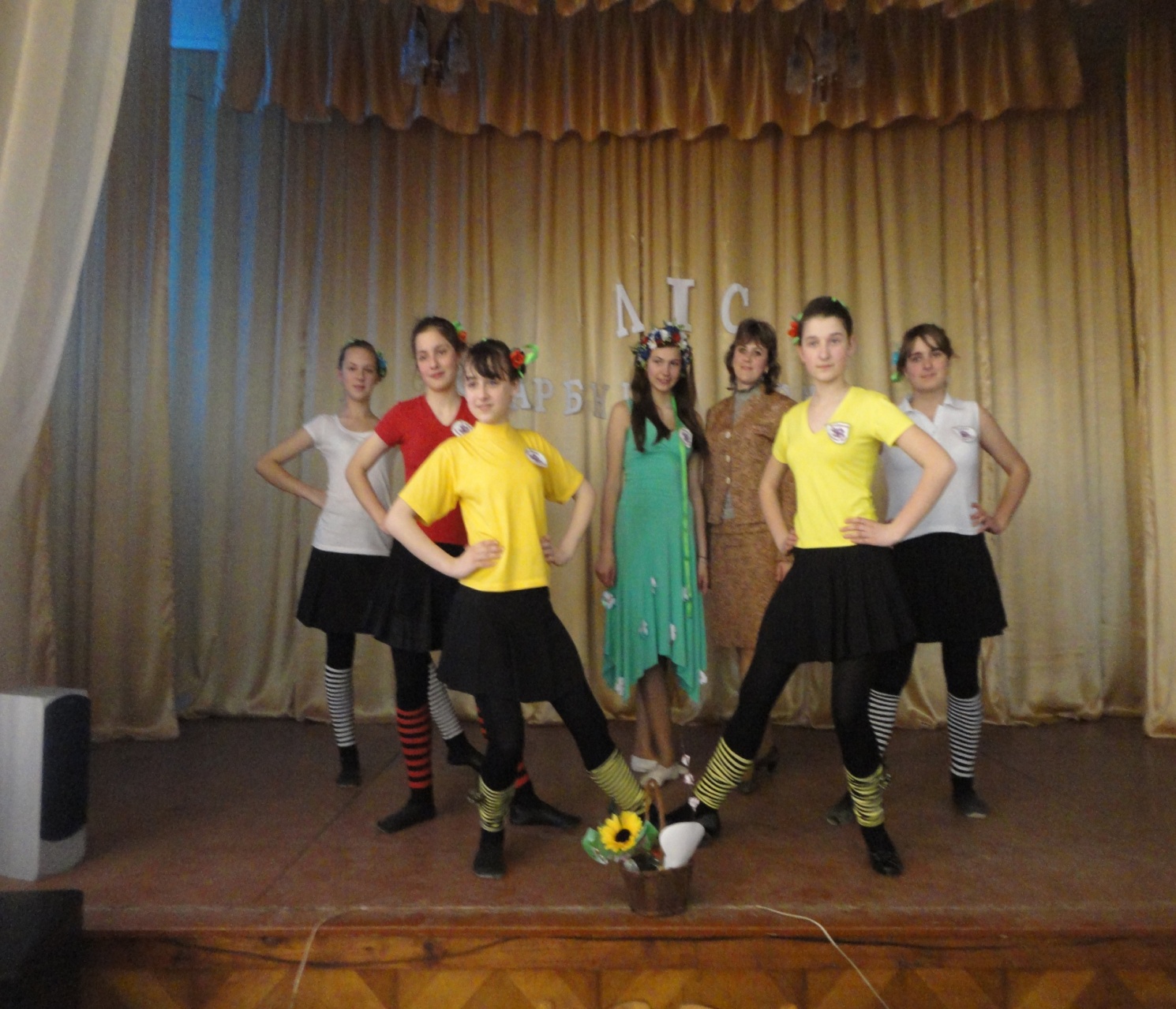 